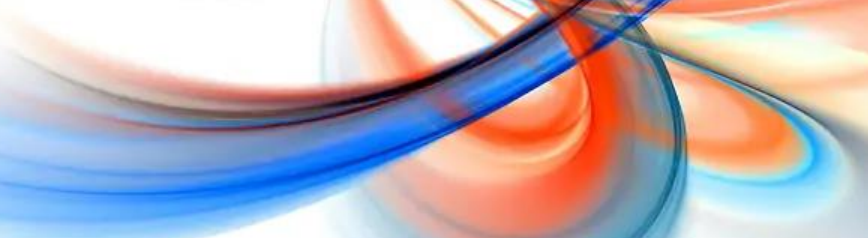 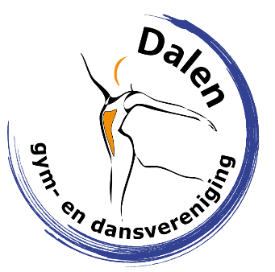 Notulen algemene ledenvergadering			 Gym- en Dansvereniging DalenAan: 	Alle leden (of ouders/wettelijke vertegenwoordigers) van de verenigingDatum:	Woensdag 22 november 2023Locatie:	Bij Erna thuisTijdstip:	20.00 uurAanwezig:	Erna, Gretha, Lian, Rianne (bestuur), Anet (interim-penningmeester)Opening, welkom en mededelingenErna zit voor en heet iedereen welkom en bespreekt de agenda. Rianne schrijft het verslag.Jaarverslag (tekstueel)Erna heeft het tekstueel jaarverslag gemaakt, neemt alle punten kort door en mailt het verslag naar aanwezigen. Lian zet het verslag op de website.Penningmeester; financieel jaarverslag 2022 en de begroting 20232022 is een turbulent jaar geweest. Met dank aan de nieuwe (interim)penningmeester zijn zaken weer op orde gebracht. Penningmeester neemt financieel verslag 2022 en begroting 2023 met aanwezigen door. Huidig saldo is behoorlijk achteruit gegaan, maar is nog niet helemaal reeël i.v.m. innen achterstallige betalingen. Penningmeester zorgt nog voor een specifieker verslag, zodat meer duidelijk wordt waardoor saldo zo acheruit is gegaan. Volgend jaar streven om omstreeks maart financieel jaarverslag 2023 klaar te hebben. Verslag kascommissieEr zijn meerdere controles geweest door interim - penningmeester/bestuur, financieel jaar 2022 wordt daarmee afgesloten. BestuurHuidige bestuursleden geven aan door te willen. Penningmeester is vacant. Er wordt een optie genoemd voor een eventuele opvolger. Hier wordt actie in ondernomen. Mocht dit niks opleveren, wordt er een bericht uitgezet onder ouders binnen de vereniging.Secretaris is vacant.Vaststellen contributie 2024 e.v.Verhoging contributieGezien de oplopende kosten (salarissen en vergoedingen leiding, huur accomodaties etc.), acht het bestuur het noodzakelijk de contributie m.i.v. januari 2024 te verhogen. Dat is sinds 2017/2018 niet gebeurd, maar de huidige situatie maakt het helaas nodig. Aanpassing kortingen (meerdere lesuren)Tevens wordt het kortingssysteem aangepast. Het is niet meer passend voor de huidige situatie (veel minder leden met meerder lesuren per persoon) en administratief te ingewikkeld. De nieuwe situatie – zie hieronder -  laat de contributie zien voor het 1e, 2de, 3de en 4de uur. Daarna geldt het lidmaatschap ‘onbeperkt’. Dus 4 uur of meer; je betaalt hetzelfde. Maandelijks innen van bondscontributie (samen met contributie)Daarnaast zal, voor de helderheid en het administratieve gemak, de bondscontributie niet meer apart per kwartaal geïnd worden, maar per maand meegenomen worden met de contributie voor de lessen. Dus inning in één keer van contributie + bondsconributie. In de praktijk is dit meegenomen in het uurtarief voor het eerste lesuur dat gevolgd wordt. Voor de eventueel daarop volgende uren geldt dit dus niet. De bondscontrubtie 2024 bedraagt per maand € 2,30 ( was € 2,15*) voor jeugdeden en€ 2,83 (was € 2,65*) voor volwassenen. De bondscontributie wordt rechtstreeks, volledig afgedragen aan de KNGU.De contributie (inclusief bondscontributie, met staffelkorting) zal er vanaf 1 januari 2024 als volgt uit gaan zien:Leden worden in december persoonlijk ingeinformeed over dit besluit. RondvraagGeen inbreng tijdens de rondvraag.AfsluitingErna sluit de vergadering om 21:20 uur.Contributie Jeugd tot 16 jaarContributie 16 jaar e.o.1e uur € 18,75 (inclusief € 2,30 bondscontributie)1e uur € 21,25 (inclusief € 2,83 bondscontributie)2e uur € 12,002e uur € 13,503e uur € 10,003e uur € 11,504e uur en meer € 51,00 (onbeperkt)4e uur en meer € 58,= (onbeperkt)